Operace s mocninami                                                                      25.11.2020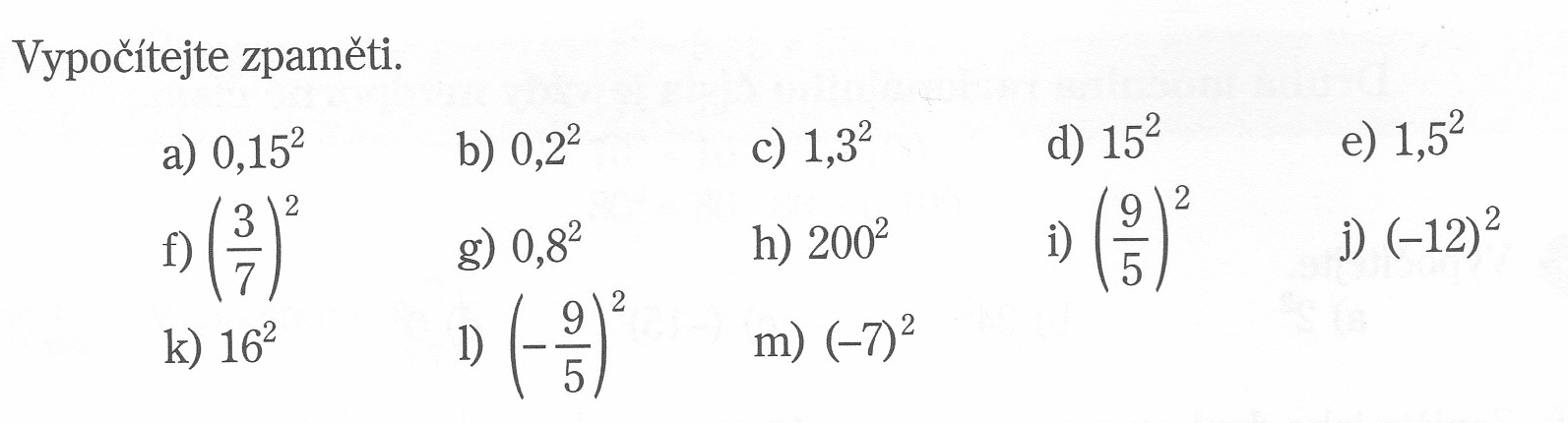 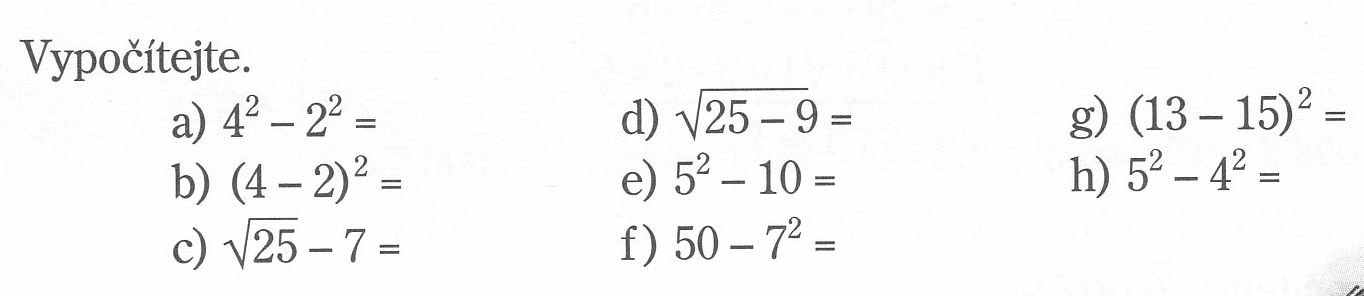 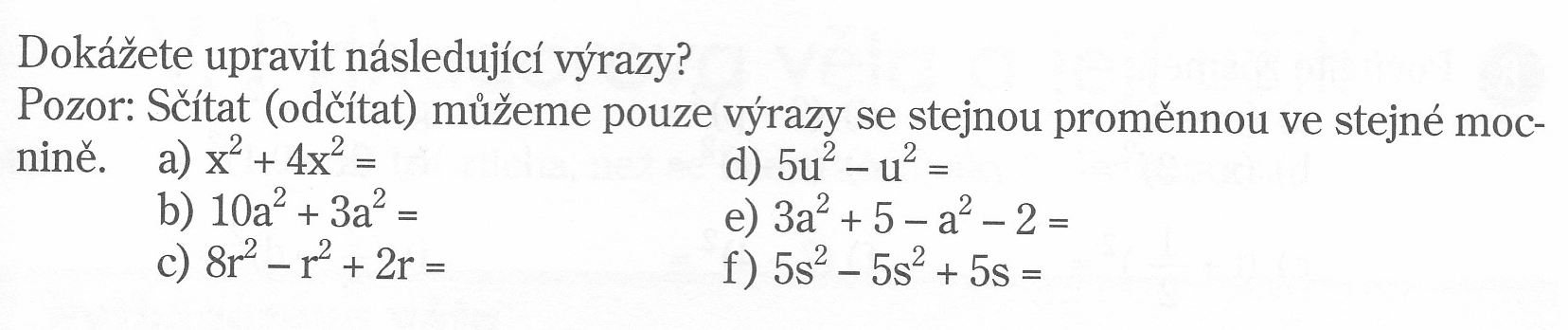 4)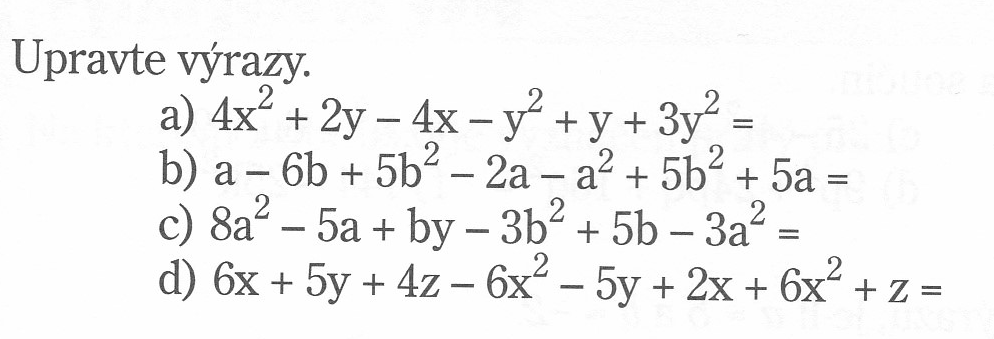 